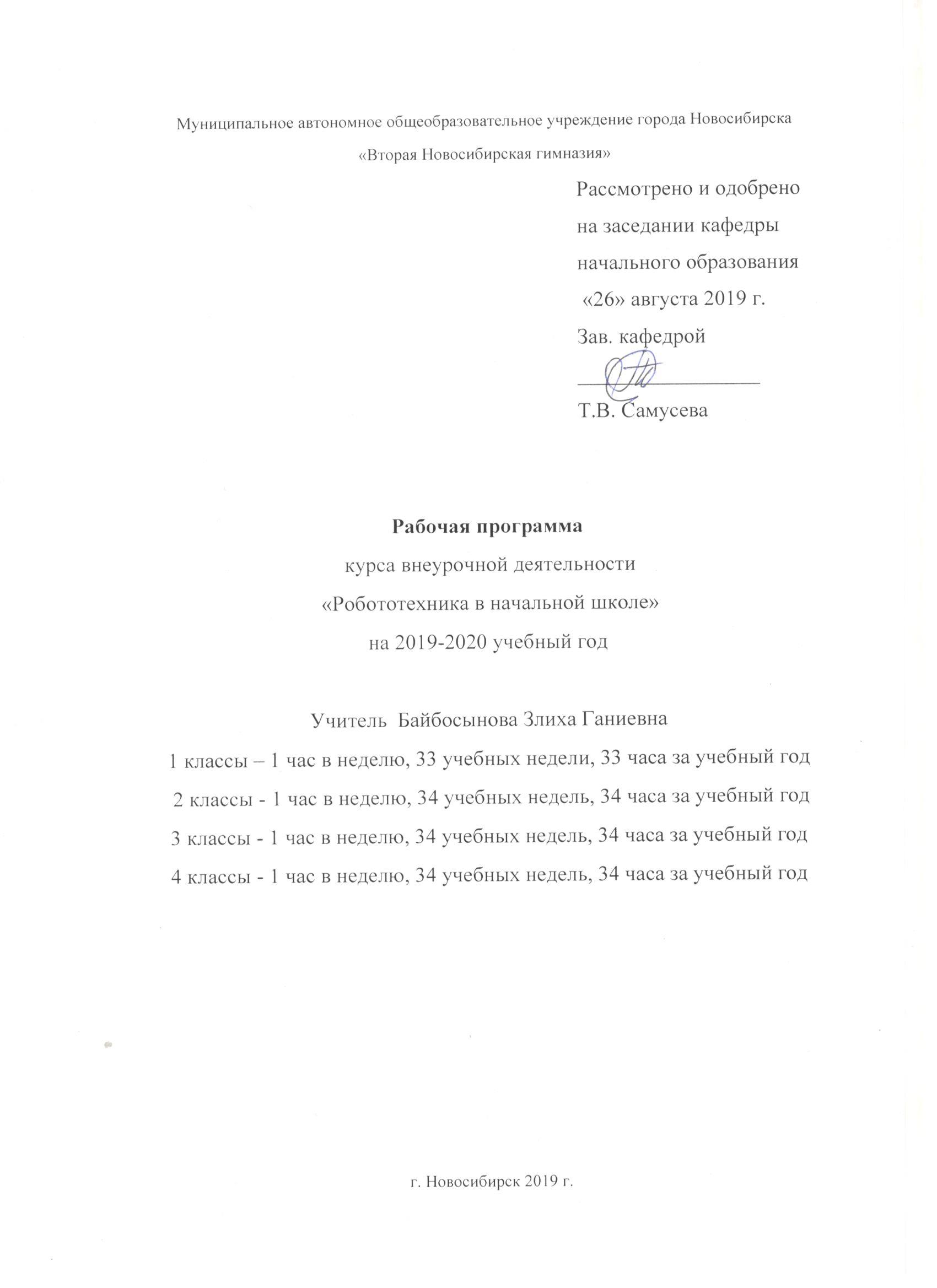                                                Пояснительная запискаВажными направлениями инновационной деятельности МАОУ ВНГ являются направления, связанные с  обновлением содержания образования, использованием современных образовательных технологий (личностно ориентированных, информационных, здоровьесберегающих, деятельностных и других). Новым подходом стала реализация инженерно-технологического образования. И в рамках него – курс учебной робототехники. Поэтому в начальной школе обеспечивается пропедевтика инженерного образования с использованием образовательного конструктора LEGO WeDo.	Конструктор LEGO Education WeDo (9580) создан для учащихся начальной школы (6-10 лет). Он позволяет в простой и наглядной форме изучать основы механики, робототехники, конструирования и программирования. С ним ребёнок учится не только собирать модели роботов по инструкции и программировать их поведение, но и конструировать и программировать модели своих роботов. Работая индивидуально, парами, или в командах, учащиеся  учатся создавать и программировать модели, проводить исследования, выполнять проекты, составлять отчёты и обсуждать идеи, возникающие во время работы с конструктором.Использование конструктора LEGO Education WeDo помогает  в достижении целого комплекса образовательных целей:Развитие словарного запаса и навыков общения при объяснении работы модели.Установление причинно-следственных связей.Анализ результатов и поиск новых решений.Коллективная выработка идей, упорство при реализации некоторых из них.Экспериментальное исследование, оценка (измерение) влияния отдельных факторов.Построение трехмерных моделей по двухмерным чертежам.Логическое мышление и программирование заданного поведения модели.Основные принципы обучения с использованием конструктора LEGO Education WeDo:Программирование, использование ПО, проектирование и создание рабочей модели.Использование ПО для получения информации.Работа с простыми механизмами, зубчатыми колесами, рычагами, шкивами, трансмиссией.Набор содержит 158 элементов: LEGO - детали, LEGO USB Hub, мотор, датчик движения и датчик наклона.LEGO USB Hub – это коммутатор, подключаемый к компьютеру чрез разъём USB, который осуществляет управление датчиками и моторами при помощи программного обеспечения LEGO Education WeDo Software. Через два разъёма коммутатора подключённого к компьютеру подаётся питание  на моторы и проводится обмен данными между датчиками и компьютером. Программное обеспечение LEGO WeDo автоматически обнаруживает каждый мотор или датчик. Программа может работать с тремя USB LEGO-коммутаторами одновременно. Это позволяет собирать из нескольких наборов конструктора сложные модели, содержащие до шести моторов или датчиков.В моделях роботов LEGO WeDo можно запрограммировать направление вращения вала мотора (по часовой стрелке или против) и его мощность, соответственно и скорость вращения. Питание на мотор (5В) подаётся через USB порт компьютера. К мотору можно подсоединять оси или другие LEGO-элементы. Стандартное программное обеспечение WeDo распознаёт и может управлять шестью разными моторами.Датчик наклона сообщает о направлении наклона. Он различает шесть положений: «Носом вверх», «Носом вниз», «На левый бок», «На правый бок», «Нет наклона» и «Любой наклон».Датчик расстояния обнаруживает объекты на расстоянии до .Конструктор LEGO Education WeDo позволяет:Собирать стандартные модели по разработанным компанией LEGO Education инструкциям.Собирать модели по готовым инструкциям, которые можно найти в интернете.Собирать модели самостоятельно, без использования готовых инструкций. При этом можно задействовать несколько наборов конструктора, использовать несколько коммутаторов, что позволит делать модели с несколькими моторами и датчиками.Собирать модели использую другие наборы LEGO: «Технология и физика», «Возобновляемые источники энергии», «Пневматика», «Простые механизмы», конструкторы серии LEGO Technic.             	Работа с образовательными конструкторами LEGO WeDo позволяет школьникам        в  форме познавательной игры узнать многие важные идеи и развить необходимые в дальнейшей жизни навыки. При построении модели затрагивается множество проблем из разных областей знания – от теории механики до психологии, – что является вполне    естественным.           Очень важными представляются тренировка работы в коллективе и развитие самостоятельного технического творчества. Простота в построении модели в сочетании сбольшими конструктивными возможностями конструктора позволяют детям в конце урокаувидеть сделанную своими руками модель, которая выполняет поставленную ими задачу.Моя задача состоит в том, чтобы научить ребят грамотно выразить свою идею,спроектировать ее техническое и программное решение, реализовать ее в виде модели, способной к функционированию.Цели курса:-развитие пространственных и математических представлений в процессе конструирования;-знакомство с азами программирования (пиктограммы);-интеграция конструирования в другие виды учебной деятельности (проектную,исследовательскую);-возможность создания моделей с обратной связью;-организация коллективной формы работы, содействие развитию навыков коллективноготруда ;- умение распределять обязанности, планировать свои действия в соответствии с общим замыслом, добиваться коллективного результата, анализировать ошибки и неудачи.Основными задачами курса являются:· ознакомление с основными принципами механики;· ознакомление с основами программирования в компьютерной среде моделированияLEGO· развитие умения работать по предложенным инструкциям;· развитие умения творчески подходить к решению задачи;· развитие умения довести решение задачи до работающей модели;· развитие конструктивного мышления при разработке индивидуальных или· совместных проектов;· развитие умения излагать мысли в четкой логической последовательности;· отстаивать свою точку зрения, анализировать ситуацию и самостоятельно находитьответы на вопросы путем логических рассуждений.Курс позволяет учащимся:· Проявлять творческий подход к решению поставленной задачи;· Создавать модели реальных объектов и процессов;· Оценивать результаты своей и чужой деятельности;· Находить собственные ошибки;· Отстаивать свою точку зрения;· Излагать свои мысли;· Видеть реальный результат своей работы;· Анализировать и делать выводы по проделанной работе.· Совместно обучаться школьникам в рамках одной бригады;· Распределять обязанности в своей бригаде;· Повышать внимание к культуре и этике общения.Личностными результатами изучения курса «ЛЕГО-конструирования» являетсяформирование следующих умений:Оценивать жизненные ситуации (поступки, явления, события) с точки зрения собственныхощущений (явления, события), в предложенных ситуациях отмечать конкретные поступки,которые можно оценить как созидательные или разрушительные;называть и объяснять свои чувства и ощущения, объяснять своё отношение к поступкам спозиции общечеловеческих нравственных ценностей;самостоятельно и творчески реализовывать собственные замыслыМетапредметными результатами изучения курса «ЛЕГО-конструирования» являетсяформирование следующих универсальных учебных действий (УУД):Познавательные УУД:определять, различать и называть детали конструктора,конструировать по условиям, заданным взрослым, по образцу, по чертежу, по заданнойсхеме и самостоятельно строить схему.ориентироваться в своей системе знаний: отличать новое от уже известного.перерабатывать полученную информацию: делать выводы в результате совместной работывсей группы, сравнивать и группировать предметы и их образы;Регулятивные УУД:уметь работать по предложенным инструкциям.умение излагать мысли в четкой логической последовательности, отстаивать свою точкузрения, анализировать ситуацию и самостоятельно находить ответы на вопросы путемлогических рассуждений.определять и формулировать цель деятельности на занятии с помощью учителя;Развитие способности к целеполаганию.Развитие способности к планированию.Развитие способности к прогнозированию.Формирование действия контроля.Формирование действия коррекции.Развитие способности к оценке.Формирование волевой саморегуляции.Коммуникативные УУД:уметь работать в паре и в коллективе; уметь рассказывать о модели на конкурсах и соревнованиях разного уровня.                 ТЕМАТИТЧЕСКОЕ ПЛАНИРОВКАНИЕ ЗАНЯТИЙ в 1 КЛАССЕ№ п/пДата102-06.09.2019Вводное занятие. Правила работы на уроках Лего-конструирования. Знакомство с ЛЕГО. 209-13.09Знакомство  с ЛЕГО продолжается(Спонтанная индивидуальная ЛЕГО-игра)316-20.09Путешествие по ЛЕГО-стране. Исследователи цвета.423-27.09Исследователи кирпичиков. Волшебные кирпичики.530.09-04.10Исследователи формочек. Волшебные формочки.607-11.10Формочки и кирпичики.714-18.10Городской пейзаж.821-25.10Сельский  пейзаж.928.10-02.11Сельскохозяйственные постройки.1011-16.11Школа, школьный двор.1118-23.11Транспорт.1225-30.11Городской транспорт.1302-06.12Специальный транспорт.1409-13.12Водный транспорт.1516-20.12Воздушный транспорт, космические модели.1623-27.12Животные. Разнообразие животных.1713-17.01.2020Дикие животные. Животные пустынь, степей, лесов.1820-24.01Вертушка.1927-31.01Волчок.2003-07.02Перекидные качели.2110-14.02Карета.2217-21.02ЛЕГО-подарок для мамы.2324-28.02Строительство домов.2402-06.03Плот.2509-13.03В мире фантастики. Фигурки фантастических существ.2616-20.03Русские народные сказки.2730.03-03.04Сказки русских писателей.2806-10.04Сказки зарубежных писателей.2913-17.04Любимые сказочные герои.3020-24.04Изготовление моделей к проведению лего-фестиваля.3127.04-08.05Лего-фестиваль.3204-15.05Лего-фестиваль.3311-23.05Лего-фестиваль.3418-29.05Лего-фестиваль.ТЕМАТИЧЕСКОЕ ПЛАНИРОВАНИЕ 2-4 классыТЕМАТИЧЕСКОЕ ПЛАНИРОВАНИЕ 2-4 классыТЕМАТИЧЕСКОЕ ПЛАНИРОВАНИЕ 2-4 классыТЕМАТИЧЕСКОЕ ПЛАНИРОВАНИЕ 2-4 классы№ДатаФорма занятий102-06.09.2019Вводное занятие.Техника безопасности.Инструктивное занятие209-13.09Способы крепления деталей.Знакомство с деталями конструктора.316-20.09Модель: вал, редукторПрактическая работа423-27.09Модель: лего коммутаторПрактическая работа530.09-04.10Равновесие. Модель раздвижного моста.Практическая работа607-11.10Цикличность действий в механизмах.Практическая работа714-18.10Мотор. Модель: автомобиль.Практическая работа821-25.10Мотор. Модель: обезьяна.Практическая работа928.10-02.11Мотор. Модель: птица.Практическая работа1011-16.11Сборка модели вратаря.Практическая работа1118-23.11Модель: вратарь.Практическая работа1225-30.11Сборка модели погрузчика.Практическая работа1302-06.12Модель: погрузчикПрактическая работа1409-13.12Сборка модели подъемника.Практическая работа1516-20.12Модель: подъемник.Практическая работа1623-27.12Сборка модели на свой выбор.Творческая работа1713-17.01.2020Введение в робототехнику. Знакомство с программой WeDoИнструктивное занятие1820-24.01Танцующие птички». Мощность мотора.Практическая работа1926.01«Умный волчок». Работа с секундомером.Практическая работа2002.02«Обезьянка – барабанщица». Коленвал.Практическая работа219.02«Голодный крокодил». Датчик расстояния.Практическая работа2216.02«Лев». Датчик наклона.Практическая работа2324.02«Птица». Звук в программе.Практическая работа2402.03«Футбол». Счетчик голов.Практическая работа2509.03«Болельщики». Датчик расстояния.Практическая работа2616.03«Самолёт». Зависимость мощности мотора от показания датчика.Практическая работа2706.04«Великан». Датчик расстояния.Исследование2813.04Рука-манипулятор.Практическая работа2920.04Цепная передача. Модель: конвейер.Практическая работа3027.04Взаимодействие механизмов. Модель: карусель.Практическая работа3104.05Модель: контролёр пропускного режима.Тренинг3211.05Проект: «Полезные машины»Самостоятельная работа3318.05Проект: «Полезные машины»Тренинг3425.05Проект: «Полезные машины»Самостоятельная работа